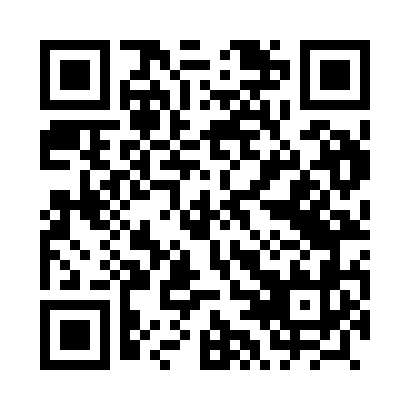 Prayer times for Mierzecin, PolandWed 1 May 2024 - Fri 31 May 2024High Latitude Method: Angle Based RulePrayer Calculation Method: Muslim World LeagueAsar Calculation Method: HanafiPrayer times provided by https://www.salahtimes.comDateDayFajrSunriseDhuhrAsrMaghribIsha1Wed2:425:2312:546:038:2510:542Thu2:415:2112:546:048:2710:583Fri2:405:1912:536:058:2910:594Sat2:395:1712:536:068:3111:005Sun2:385:1512:536:078:3211:006Mon2:385:1312:536:088:3411:017Tue2:375:1212:536:098:3611:028Wed2:365:1012:536:108:3711:039Thu2:355:0812:536:118:3911:0310Fri2:355:0612:536:128:4111:0411Sat2:345:0512:536:138:4211:0512Sun2:335:0312:536:148:4411:0513Mon2:335:0112:536:158:4611:0614Tue2:325:0012:536:168:4711:0715Wed2:314:5812:536:178:4911:0716Thu2:314:5612:536:188:5011:0817Fri2:304:5512:536:188:5211:0918Sat2:294:5312:536:198:5411:1019Sun2:294:5212:536:208:5511:1020Mon2:284:5112:536:218:5711:1121Tue2:284:4912:536:228:5811:1222Wed2:274:4812:536:239:0011:1223Thu2:274:4712:536:249:0111:1324Fri2:264:4512:546:259:0211:1425Sat2:264:4412:546:259:0411:1426Sun2:264:4312:546:269:0511:1527Mon2:254:4212:546:279:0611:1628Tue2:254:4112:546:289:0811:1629Wed2:254:4012:546:289:0911:1730Thu2:244:3912:546:299:1011:1731Fri2:244:3812:546:309:1111:18